  TROPHEE DEPARTEMENTAL  JEUNES  PLRK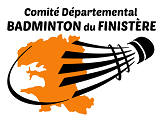 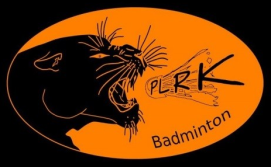 Samedi 03 Novembre 2018: MINIME / CADET  DIMANCHE 04 Novembre 2018 : POUSSIN / BENJAMIN / JUNIORSFICHE D’INSCRIPTIONNom du Club	:                     ……………………………………………………………………………………………………………………………………                                                                                                               Nom du responsable :         ……………………………………………………………………………………………………………………………………Numéro(s) de téléphone :   …........................................        E.mail : …………………….@ …………………….   DDD    DTALa fiche d’inscription et le règlement (chèque à l’ordre du « PLRK ») sont à adresser à : Julien KERBOUL – 70 Allée de Cornouaille 29480 Le Relecq-Kerhuon mail : kerbwax@hotmail.frDate limite d’inscription (arrivé du courrier à l’adresse ci-dessus) : Lundi 29 Octobre-2018N° de licenceNOMPrénomCatégorieGenre (H/F)Classement S       D      DMxMontantMontant de l’inscriptionxNombre de joueurs=Montant total à régler 4.00 €urosx=